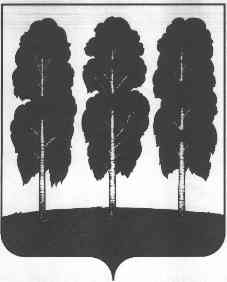 АДМИНИСТРАЦИЯ БЕРЕЗОВСКОГО РАЙОНАХАНТЫ-МАНСИЙСКОГО АВТОНОМНОГО ОКРУГА-ЮГРЫПОСТАНОВЛЕНИЕот  21.07.2021						                                                 № 822пгт. БерезовоО внесении изменений в  постановление администрации Березовского района от 12.02.2021 № 171 «О ведомственной принадлежности муниципальных учреждений и признании утратившими силу некоторых муниципальных правовых актов администрации Березовского района»В целях оптимизации управления муниципальными учреждениями Березовского района:1. Строки 13, 14 приложения к постановлению администрации Березовского района от 12.02.2021 № 171 «О ведомственной принадлежности муниципальных учреждений и признании утратившими силу некоторых муниципальных правовых актов администрации Березовского района» признать утратившими силу.2. Разместить настоящее постановление на официальном веб-сайте органов местного самоуправления Березовского района.3. Настоящее постановление вступает в силу после его подписания и распространяется на правоотношения, возникшие с 15 июня 2021 года.Глава района          					                                        В.И. Фомин